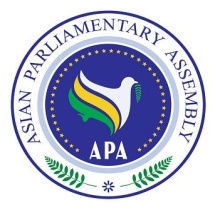 Draft Resolution on Ageing Society in AsiaSC- Social/ Draft Res/2019/12    14 February 2019We, the members of the Asian Parliamentary Assembly,Recalling its resolution 2017/12 Resolution on The Role of APA Parliaments in Supporting the Implementation of the Sustainable Development Goals and resolution 2017/17 on Collaboration on Health Equity in Asia;Recalling UN General Assembly resolution 57/167 of 18 December 2002, in which it endorsed the Political Declaration and the Madrid International Plan of Action on Ageing, and subsequent resolutions on the Follow-up to the Second World Assembly on Ageing;Welcoming UN General Assembly resolution 70/1 of 25 September 2015, in which the General Assembly adopted the 2030 Agenda for Sustainable Development, and stressing the need to ensure that issues of relevance to older persons are taken into account in its implementation in order to ensure that no one is left behind, including older persons;Recognizing that the ageing population in many countries in Asia is rapidly growing whereas the fertility rates in those respective countries are significantly declining;Acknowledging that the older persons in Asia are expected to account for over 17 percent by 2030, due to higher life expectancy;Concerned that misconception and prejudice remains a challenge to opportunity for and engagement of older persons in some countries, taking into account the unique culture of respect towards older persons in Asia;Mindful that public adaptation and preparedness through a life-course, multifaceted approach are keys to help society effectively respond to the burdens as commonly regarded in aged society;Acknowledging that  older persons have made significant contribution to national social and economic gains and, therefore, enactment of innovative legislation should be encouraged to remove barriers in realizing full potential of older persons;  Calls upon APA Member Parliaments to consider developing and adopting legislations on social protection, health-care services, and employment opportunities for older persons, as well as exploring innovative legislations such as phased-retirement, job sharing and part-time works;Encourage APA Member Parliaments to monitor the implementation of their respective governments’ ageing policies and to accord priority to the availability of evidence-based, accurate, reliable and up-to-date data and information in order to ensure effective, efficient and sustainable implementation;Urge APA Member Parliaments to exercise its constituent authority to maximize opportunities for older persons, including through promoting flexible work and alternative employability arrangements, such as voluntarily flexible jobs;Encourage APA Member Parliaments to work with their relevant constituencies and community-based mechanisms to promote an enabling volunteer environment for older persons, taking into account different social contexts and norms.